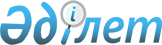 О внесении изменения в решение Атырауского областного маслихата от 14 декабря 2018 года № 282-VІ "Об определении перечней социально значимых автомобильных сообщений по Атырауской области подлежащих субсидированию в 2019-2021 годах"Решение Атырауского областного маслихата от 16 марта 2020 года № 428-VI. Зарегистрировано Департаментом юстиции Атырауской области 30 марта 2020 года № 4621
      В соответствии с подпунктом 5) пунктом 1 статьи 14 Закона Республики Казахстан от 4 июля 2003 года "Об автомобильном транспорте" и приказом исполняющего обязанности Министра по инвестициям и развитию Республики Казахстан от 25 августа 2015 года № 883 "Об утверждении Правил субсидирования за счет бюджетных средств убытков перевозчиков, связанных с осуществлением социально значимых перевозок пассажиров" (зарегистрирован в Реестре государственной регистрации нормативных правовых актов № 12353) и статьей 26 Закона Республики Казахстан от 6 апреля 2016 года "О правовых актах" Атырауский областной маслихат VI созыва на очередной ХL сессии РЕШИЛ:
      1. Внести в решение Атырауского областного маслихата от 14 декабря 2018 года № 282-VІ "Об определении перечней социально значимых автомобильных сообщений по Атырауской области подлежащих субсидированию в 2019-2021 годах" (зарегистрировано в реестре государственной регистрации нормативных правовых актов за № 4299, опубликовано 27 декабря 2018 года в эталонном контрольном банке нормативных правовых актов Республики Казахстан) следующие изменения:
      приложение № 2 указанного решения изложить в новой редакции согласно приложению к настоящему решению.
      2. Контроль за исполнением настоящего решения возложить на постоянную комиссию Атырауского областного маслихата по вопросам бюджета, финансов, экономики и развития регионов (И. Баймуханов).
      3. Настоящее решение вступает в силу со дня его государственной регистрации в органах юстиции и вводится в действие по истечении десяти календарных дней после дня его первого официального опубликования. Перечень внутрирайонных автомобильных сообщений по Атырауской области
      продолжение таблицы
					© 2012. РГП на ПХВ «Институт законодательства и правовой информации Республики Казахстан» Министерства юстиции Республики Казахстан
				
      Председетель сессии

С. Идранов

      Секретарь маслихата

У. Зинуллин
Приложение к решению Атырауского областного маслихата от 16 марта 2020 года № 428-VI
№ п/п
Наименование маршрута (номер маршрута)
Вид маршрута (название)
Тариф на 1 пассажира, определенный в соответствии с Методикой
Рекомендуемый или действующий тариф на 1 пассажира
1
2
3
4
5
1
№3
п.Макат-п.Доссор
675,23
200
2
№1
внутрирайонный маршрут п.Макат
120,43
50
3
№2
внутрирайонный маршрут п.Доссор
193,98
50
4
№4
402 Разъезд - 4 отдел
222,49
50
5
№1
внутрирайонный маршрут г.Кульсары
200
50
6
№ 2
внутрирайонный маршрут г.Кульсары
104
50
7
№4
внутрирайонный маршрут г.Кульсары
145
50
8
№5
внутрирайонный маршрут г.Кульсары
157
50
9
№6
внутрирайонный маршрут г.Кульсары
131
50
10
№8
внутрирайонный маршрут г.Кульсары
207
50
11
№9
внутрирайонный маршрут г.Кульсары
104
50
12
№10
внутрирайонный маршрут г.Кульсары
138
50
13
№11
внутрирайонный маршрут г.Кульсары
199
50
14
№12
внутрирайонный маршрут г.Кульсары
118
50
15
№1
внутрирайонный маршрут с.Курмангазы
176
50 
16
№2
внутрирайонный маршрут с.Курмангазы-с.Тениз-с.Сафон-с.Кудряшов-с.-с.Шортанбай
680
500
17
№3
внутрирайонный маршрут с.Курмангазы – с.Орлы-с.Нуржау-с.Хиуаз –с.Аккол
679
200
18
№4
внутрирайонный маршрут с.Аккол-с.Г.Алипов-с.Жыланды-с.Кигаш
570
300
19
№5
внутрирайонный маршрут с.Қурмангазы – с.Асан-с.Балкудык-с.Суюндик
3000
1800
20
№6
внутрирайонный маршрут с.Курмангазы-с.Жумекен-с.Алга
464
100
21
№1
внутрирайонный маршрут с.Аккистау 
174
50
22
№1
внутрирайонны маршрут п.Индербор
181,91
50
23
№2
внутрирайонный маршрут п.Индербор-с.Аккала-с.Коктогай
714,16
500
24
№3
внутрирайонный маршрут п.Индербор-с.Бодене-с.Жарсуат-с.Курылыс
690,08
300
25
№1
внутрирайонный маршрут с.Махамбет
215
50
№ п/п
Разница между фактическим и рекомендуемым тарифом
Прогнозируемый объем субсидирования социально значимого автомобильного сообщения на 3 года в разрезе по годам
Прогнозируемый объем субсидирования социально значимого автомобильного сообщения на 3 года в разрезе по годам
Прогнозируемый объем субсидирования социально значимого автомобильного сообщения на 3 года в разрезе по годам
Прогнозируемый объем субсидирования социально значимого автомобильного сообщения на 3 года в разрезе по годам
1
6
7
7
7
7
1
6
2019
2020
2021
всего
1
475,23
21 898 736,88
21 898 736,88
21 898 736,88
65 696 210,64
2
70,43
18 453 430,04
18 741 609,43
18 741 609,43
55 936 648,9
3
143,98
11 014 755,03
22 392 189,65
22 392 189,65
55 799 134,33
4
172,49
13 412 470,1
13 412 470,1
13 412 470,1
40 237 410,3
5
150
68 562 845
68 562 845
137 125 690
6
54
64 500 780
64 500 780
129 001 560
7
95
29 465 165
29 465 165
58 930 330
8
107
11 645 205
11 645 205
23 290 410 
9
81
6 296 760
6 296 760
12 593 520
10
157
158 424 291
158 424 291
316 848 582
11
54
13 794 253
13 794 253
27 588 506
12
88
24 606 367
24 606 367
49 212 734
13
149
31 254 396
31 254 396
62 508 792
14
68
25 760 145
25 760 145
51 520 290
15
126
4 848 000
48 974 000
48 974 000
102 796 000
16
180
15 120 000
15 120 000
15 120 000
45 360 000 
17
479
18 000 000
49 664 581
49 664 581
117 329 162
18
270
12 960 000
12 960 000
12 960 000
38 880 000
19
1200
47 600 000
47 600 000
47 600 000
172 800 000
20
364
7 920 000
37 766 718
37 766 718
83 453 436
21
124
5 952 000
5 952 000 
5 952 000
17 856 000
22
131,91
13 961 262,7
23 933 593,2
23 933 593,2
61 828 449,1
23
214,16
6 476 149,4
11 101 970,4
11 101 970,4
28 680 090,2
24
390,08
11 796 128,8
20 221 935,12
20 221 935,12
52 239 999,4
25
165
29 651 227
29 651 227
29 651 227
89 953 681
      Руководитель управления

А. Уразгалиев

      Главный бухгалтер

Е. Сарсенгалиев
